North Santiam School DistrictNetwork CablingSUBMIT PROPOSAL TO: North Santiam School DistrictATTN: Steve Burkleo1155 N. 3rd AveStayton, Oregon 97383503-769-4267DEADLINE DATE: February 23rd, 2023 at 5 p.m. Pacific Standard Time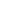           	Bidder Name (Company) 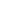            Address 	City 	State 	Zip Code       _____________________________________________                 Signature of member authorized to sign for the firm (Title). (I certify that I have proposed according to the specifications and conditions of this proposal).     _____________________________________________ 
Doing Business under the Company Name of:    _____________________________________________
Telephone Number  Proposals are to be submitted via email to erate@nsantiam.k12.or.us Subject: Proposal - Network Cabling Include Vendor Contact name and address. SUPPORTING DOCUMENTATION Network CablingTABLE OF CONTENTS 

PART I GENERAL INFORMATION I-1. Purpose. This request for proposals provides interested parties with sufficient information to enable them to prepare and submit proposals for consideration by North Santiam School District to satisfy the need for network cabling. On-site walk-through is required.I-2. Issuing Office. This supporting documentation is issued by North Santiam School District, ATTN: Steve Burkleo, 1155 N. 3rd Ave, Stayton, OR, 503-769-4267, erate@nsantiam.k12.or.us Email is the preferred method of communication.I-3. Scope. This supporting documentation contains instructions governing the proposals to be submitted and the materials to be included therein; a description of the service to be provided; requirements which must be met to be eligible for consideration.PART II REQUIRED INFORMATION II-1 SCOPE AND DESCRIPTIONNorth Santiam School District seeks proposals to install network cabling at the following locations:  Mari-Linn School - 641 5th St, Lyons, OR 97358 
Stayton Elementary School - 875 N 3rd Ave, Stayton, OR 97383
Sublimity School - 376 E Main St, Sublimity, OR 97385
Stayton Middle School - 1021 Shaff Rd SE, Stayton, OR 97383
Stayton High School - 757 W Locust St, Stayton, OR 97383Total approximate feet of twisted pair cable: 20000 feetNew cabling to be run from central MDF/IDF location to classrooms, building exterior and hallway locations. Minimum Category 6 solid copper cable, capable of 1Gb/s and 802.11at (POE+)II-1 Mandatory Walkthrough All proposers are required to schedule a mandatory site walkthrough. These will be scheduled individually with, Steve Burkleo, and coordinated through: erate@nsantiam.k12.or.usPART III CRITERIA FOR SELECTION The proposals will be reviewed by North Santiam School District’s Technology Team. The following elements will be the primary consideration in evaluating proposals and in the selection of a Vendor Price of eligible goods/services (50%)Compatibility with current infrastructure (20%)Experience (as evidenced by references, vendor partnerships) (15%)Expertise (comprehensive bid, E‐rate familiarity, personnel qualifications) (10%)Ability to provide training, set-up, and maintenance (5%)Proposals are to be submitted to North Santiam School District by 5:00 pm on February 23rd, 2023. In the event that too few bids are received after the 28-day waiting window, applicants may extend the bid deadline with appropriate notice to the vendor(s). PART IV TIMELINE AND IMPLEMENTATION GUIDELINE The implementation time for this project should be such that all work be completed by September 30th, 2024, per E-rate program rules.Part I GENERAL INFORMATION Part II REQUIRED INFORMATION Part III CRITERIA FOR SELECTION Part IV TIMELINE AND IMPLEMENTATION GUIDELINE 